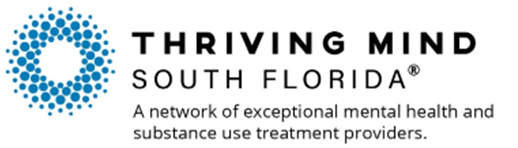 Appendix HFatal Flaw and Technical Review ChecklistITN    #015 – Mobile Response Team for Miami-Dade CountyThriving Mind South Florida Use OnlyFailure to comply with all mandatory requirements may render an application non-responsive and ineligible for further evaluation.Section A.Applicant’s Name: _______________________________________________________Thriving Mind Reviewers Name: ________________________________________________Thriving Mind Reviewers Signature: ________________________ Date: ________________Witness’s Name: ________________________________________________________Witness’s Signature: ___________________________ 	Date: ________________Section B.Section C.Has Thriving Mind verified that the Applicant is not on the Convicted Vendor List or the Discriminatory Vendor List?System for Award Management (https://www.sam.gov/portal/SAM/#1#1)☐ (YES) = Pass	☐ (NO) = FailComments:Section D.Were any documents required as part of the Technical Review missing from the application?  ☐	YES	☐  NOProcurement Manager Initials: _______________ If so, please list the documents that were missing_____________________________________________________________________________________________________________________________________________________________________________________________________________________________________________________________________________________________Was the applicant provided an opportunity to cure?  ☐ YES  	☐  NO	☐  N/AProviding an applicant agency to cure is at Thriving Mind’s sole discretion.If so, attach the letter/e-mail request issued by the Procurement Manager.Procurement Manager Initials: _______________ Did the applicant provide all requested documentation by the deadline identified in the request issued by the Procurement Manager?☐ YES  	☐  NO	☐  N/A	Procurement Manager Initials: _______________ Did the application move to Phase II, Substantive Review? ☐ YES  	☐  NO	☐  N/AProcurement Manager Initials: _______________ Remainder of page left blank intentionallyItem #RequirementWas the application received by the date and time specified in the solicitation and at the specified address?☐	(YES) = Pass	☐ (NO) = FailComments:Was one (1) original electronic application submitted?  ☐	(YES) = Pass	☐ (NO) = FailWas a completed Cover Page included in the application and was it signed by an authorized representative. (found in Section V.)  ☐	(YES) = Pass	☐ (NO) = FailWas the Mandatory Non-Binding Letter of Intent to Apply along with Thriving Mind e-mail confirmation submitted? ☐	(YES) = Pass	☐ (NO) = FailWas the Table of Content included in each of the submissions?☐	(YES) = Pass	☐ (NO) = FailDid the application adhere to the formatting requirements specified in the bid?☐	(YES) = Pass	☐ (NO) = FailDid the applicant adhere to the page limitation requirements? ☐	(YES) = Pass	☐ (NO) = FailDid the applicant submit an agency Organizational Chart (Table of Organization) with clear lines of authority depicted and an Organizational Chart (Table of Organization) for the proposed funding?☐	(YES) = Pass	☐ (NO) = FailDid the applicant submit a complete Appendix D, Crisis Scenario? ☐	(YES) = Pass	☐ (NO) = FailDid the applicant submit a complete Appendix E, Fiscal Forms?☐	(YES) = Pass	☐ (NO) = FailDid the applicant submit a complete Appendix F, Cost Reimbursement Budget and Budget Narrative in its full completion?☐	(YES) = Pass	☐ (NO) = FailDid the applicant provide an implementation plan?☐	(YES) = Pass	☐ (NO) = FailDid the applicant provide an audit report? ☐	(YES) = Pass	☐ (NO) = Fail